6. r PRIRODA I DRUŠTVO – ČETVRTAK 2. 4. VRIJEME JE DA PONOVIMO SVE ŠTO SMO UČILI O PROMETU.NAUČIO SI DA JE PROMET PRIJEVOZ LJUDI I ROBE S JEDNOGMJESTA NA DRUGO. DA BI SE PREVOZILI, POTREBNA SU NAM PRIJEVOZNA SREDSTVA. JEDAN OD NJIH JE AUTOBUS, KOJI PRIPADA CESTOVNOM PROMETU. PROČITAJ SADRŽAJE KOJI SE NALAZE NA LISTIĆU, IZREŽI IH I ZALIJEPI U BILJEŽNICU, SVAKI POSEBNO, A ZATIM U BILJEŽNICU ODGOVORI NA PITANJA.NAKON ŠTO SI PROČITAO SADRŽAJE U OKVIRU, IZREZATI I ZALIJEPITI U BILJEŽNICU, A ZATIM ODGOVORITI NA SLJEDEĆA PITANJA:ŠTO JE AUTOBUSNI KOLODVOR?ŠTO RADI KONDUKTER U AUTOBUSU?GDJE STAJE AUTOBUS I KUPI PUTNIKE U TVOME MJESTU?U bilježnicu napiši samo odgovore, ne moraš i pitanja. Odgovarati PUNIM odgovorom (1. „Autobusni kolodvor je ____________ „)PUTUJEMO AUTOBUSOMAUTOBUSNI KOLODVOR JE MJESTO DOLASKA I ODLASKA AUTOBUSA.NA AUTOBUSNOM SE KOLODVORU DOBIVAJU INFORMACIJE O VOZNOM REDU AUTOBUSA.NA BLAGAJNAMA SE KUPUJU PUTNE KARTE (ILI U AUTOBUSU AKO U MJESTU NEMA KOLODVOR).PERONI – MJESTA NA KOLODVORU S KOJIH PUTNICI ULAZE U AUTOBUS ILI IZLAZE IZ NJEGA.AUTOBUS VOZI VOZAČ.KONDUKTER U AUTOBUSU PREGLEDAVA PUTNE KARTE. AUTOBUS STAJE NA AUTOBUSNIM STANICAMA I TAMO KUPI PUTNIKE. 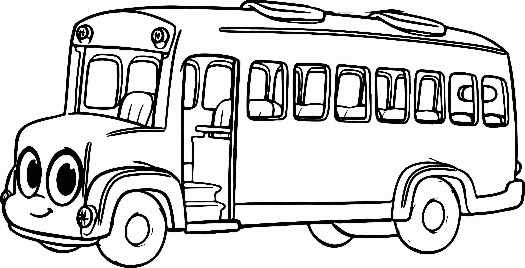 